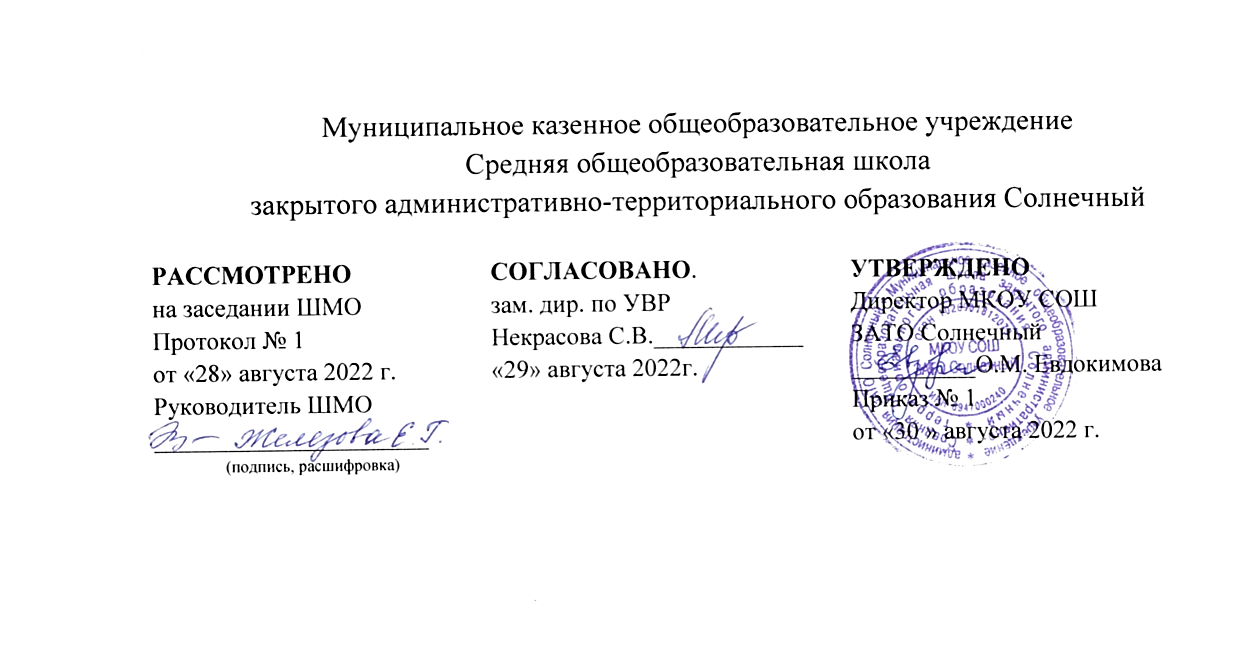 Рабочая программа по учебному предметухимияна 2022-2023 учебный годразработана на основе программы для общеобразовательных учреждений «Химия. 9 класс.» Автор О. С. Габриелян. – М;Просвещение. 2019 г.Базовый уровень для 9 класса. На 1 год Количество часов по программе  68Количество часов неделю    2Составитель: Железова Е.Г.          учитель химии,           первая категория.п. Солнечный Тверской области2022 г.Планируемые результаты освоения курса.Изучение курса химии на базовом уровне среднего (полного) общего образования направлено на достижение следующих целей: Личностные:-осознавать единство и целостность окружающего мира, возможности его познаваемости и объяснимости на основе достижений науки; постепенно выстраивать собственное целостное мировоззрение:  осознавать потребность и готовность к самообразованию, в том числе и в рамках самостоятельной деятельности вне школы; оценивать жизненные ситуации с точки зрения безопасного образа жизни и сохранения здоровья; оценивать экологический риск взаимоотношений человека и природы. формировать  экологическое мышление: умение оценивать свою деятельность и поступки других людей с точки зрения сохранения окружающей среды - гаранта жизни и благополучия людей на Земле.-Метапредметные:Регулятивные УУД:самостоятельно обнаруживать и формулировать учебную проблему, определять цель учебной деятельности;выдвигать версии решения проблемы, осознавать конечный результат, выбирать из предложенных и искать самостоятельно  средства достижения цели;составлять (индивидуально или в группе) план решения проблемы;работая по плану, сверять свои действия с целью и, при необходимости, исправлять ошибки самостоятельно;в диалоге с учителем совершенствовать самостоятельно выработанные критерии оценки.Познавательные УУД:анализировать, сравнивать, классифицировать и обобщать факты и явления. Выявлять причины и следствия простых явлений.осуществлять сравнение, классификацию, самостоятельно выбирая основания и критерии для указанных логических операций; строить логическое  рассуждение, включающее установление причинно-следственных связей.создавать схематические модели с выделением существенных характеристик объекта. составлять тезисы, различные виды планов (простых, сложных и т.п.).преобразовывать информацию  из одного вида в другой (таблицу в текст и пр.). уметь определять возможные источники необходимых сведений, производить поиск информации, анализировать и оценивать её достоверность.Коммуникативные УУД:Самостоятельно организовывать учебное взаимодействие в группе (определять общие цели, распределять роли, договариваться друг с другом и т.д.).-Предметные:осознание роли веществ:- определять роль различных веществ в  природе и технике;- объяснять роль веществ в их круговороте.рассмотрение химических процессов:- приводить примеры химических процессов в природе;- находить черты, свидетельствующие об общих признаках химических процессов и их различиях.использование химических знаний в быту:– объяснять значение веществ в жизни и хозяйстве человека.объяснять мир с точки зрения химии:– перечислять отличительные свойства химических веществ;– различать основные химические процессы;- определять основные классы неорганических веществ;- понимать смысл химических терминов.овладение основами методов познания, характерных для естественных наук: - характеризовать методы химической науки (наблюдение, сравнение, эксперимент, измерение) и их роль в познании природы;- проводить химические опыты и эксперименты и объяснять их результаты.умение оценивать поведение человека с точки зрения химической безопасности по отношению к человеку и природе:- использовать знания химии при соблюдении правил использования бытовых химических препаратов;– различать опасные и безопасные вещества.Содержание программыХимия 9  класс  (68 часов, 2 часа в неделю)1.Повторение и обобщение сведений по курсу 8 классаБинарные соединения. Оксиды солеобразующие и несолеобразующие. Гидроксиды: основания, амфотерные, кислоты. Средние, кислые, основные соли.Обобщение сведений о химических реакциях. Классификация химических реакций по различным основаниям: составу и числу реагирующих и образующихся веществ, тепловому эффекту, направлению, изменению степеней окисления элементов, образующих реагирующие вещества, фазе, использованию катализатора.Понятие о скорости химической реакции. Факторы, влияющие на скорость химических реакций: природа реагирующих веществ, их концентрация, температура, площадь соприкосновения, наличие катализатора. Катализ.2.Химические реакции в растворах электролитовПонятие об электролитической диссоциации. Электролиты и неэлектролиты. Механизм диссоциации электролитов с различным характером связи. Степень электролитической диссоциации. Сильные и слабые электролиты.Основные положения теории электролитической диссоциации. Классификация ионов и их свойства. Кислоты, основания и соли как электролиты. Их классификация и диссоциация.Общие химические свойства кислот: изменение окраски индикаторов, взаимодействие с металлами, оксидами и гидроксидами металлов и солями. Молекулярные и ионные (полные и сокращённые) уравнения реакций.Химический смысл сокращённых уравнений. Условия протекания реакций между электролитами до конца. Ряд активности металлов.Общие химические свойства щелочей: взаимодействие с кислотами, оксидами неметаллов, солями. Общие химические свойства нерастворимых оснований: взаимодействие с кислотами, разложение при нагревании.Общие химические свойства средних солей: взаимодействие с кислотами, щелочами, солями и металлами. Взаимодействие кислых солей со щелочами.Свойства кислот, оснований, оксидов и солей в свете теории электролитической диссоциации и окислительно-восстановительных реакций.Практические работыСвойства кислот, оснований, оксидов и солей в свете теории электролитической диссоциации и окислительно -восстановительных реакций3.Неметаллы и их соединенияСтроение атомов неметаллов и их положение в Периодической системе. Ряд электроотрицательности. Кристаллические решётки неметаллов — простых веществ. Аллотропия и её причины. Физические свойства неметаллов. Общие химические свойства неметаллов: окислительные и восстановительные.Галогены, строение их атомов и молекул. Физические и химические свойства галогенов. Закономерности изменения свойств галогенов в зависимости от их положения в Периодической системе. Нахождение галогенов в природе и их получение. Значение и применение галогенов.Галогеноводороды и соответствующие им кислоты: плавиковая, соляная, бромоводородная, иодоводородная. Галогениды. Качественные реакции на галогенид-ионы. Применение соединений галогенов и их биологическая роль.Общая характеристика элементов VIA-группы. Сера в природе и её получение. Аллотропные модификации серы и их свойства. Химические свойства серы и её применение.Сероводород: строение молекулы, физические и химические свойства, получение и значение. Сероводородная кислота. Сульфиды и их значение. Люминофоры.Оксид серы (IV), сернистая кислота, сульфиты. Качественная реакция на сульфит-ион.Оксид  серы (VI), серная кислота, сульфаты. Кристаллогидраты. Качественная реакция на сульфат-ион.Серная кислота - сильный электролит. Свойства разбавленной серной кислоты, как типичной кислоты: взаимодействие с металлами, основными и амфотерными оксидами, основаниями и амфотерными гидроксидами, солями. Качественная реакция на сульфат-ион.Общая характеристика элементов VA-группы. Азот, строение атома и молекулы. Физические и химические свойства и применение азота. Азот в природе и его биологическая роль.Аммиак, строение молекулы и физические свойства. Аммиачная вода, нашатырный спирт, гидрат аммиака. Донорно -акцепторный механизм образования катиона аммония. Восстановительные свойства аммиака. Соли аммония и их применение. Качественная реакция на катион аммония.Оксиды азота: несолеобразующие и кислотные. Азотистая кислота и нитриты. Азотная кислота, её получение и свойства. Нитраты.Фосфор, строение атома и аллотропия. Фосфиды. Фосфин. Оксид фосфора(V) и ортофосфорная кислота. Фосфаты. Фосфорные удобрения. Инсектициды.Общая характеристика элементов IV A-группы: особенности строения атомов, простых веществ и соединений в зависимости от положения элементов в Периодической системе. Углерод. Аллотропные модификации: алмаз, графит. Аморфный углерод и его сорта: сажа, активированный уголь. Адсорбция. Химические свойства углерода. Коксохимическое производство и его продукция. Карбиды.Оксид углерода(II): строение молекулы, получение и его свойства. Оксид углерода(IV): строение молекулы, получение и его свойства. Угольная кислота. Соли угольной кислоты: карбонаты и гидрокарбонаты. Техническая и пищевая сода.Неорганические и органические вещества. Углеводороды. Химическое строение органических веществ, как порядок соединения атомов в молекуле по валентности.Метан, этан, как предельные углеводороды. Этилен и ацетилен, как непредельные (ненасыщенные) углеводороды. Горение углеводородов. Качественные реакции на непредельные соединения.Этиловый спирт, его получение, применение и физиологическое действие. Трёхатомный спирт глицерин. Качественная реакция на многоатомные спирты. Уксусная - представитель класса карбоновых кислот.Кремний, строение его атома и свойства. Кремний в природе. Силициды и силан. Оксид кремния(1У). Кремниевая кислота и её соли.Производство стекла и цемента. Продукция силикатной промышленности:	оптическое волокно, керамика, фарфор, фаянс. Оптическое волокно.Неметаллы в природе. Фракционная перегонка жидкого воздуха как способ получения кислорода, азота, аргона. Получение фосфора, кремния, хлора, йода. Электролиз растворов.Получение серной кислоты: сырьё, химизм, технологическая схема, метод кипящего слоя, принципы теплообмена, противотока и циркуляции. Олеум. Производство аммиака: сырьё, химизм, технологическая схема. Практические работыИзучение свойств соляной кислоты.Изучение свойств серной кислоты.Получение аммиака и изучение его свойств.Получение углекислого газа и изучение его свойств.4.Металлы и их соединенияПоложение металлов в Периодической системе химических элементов Д. И. Менделеева, строение их атомов и кристаллов. Металлическая связь и металлическая кристаллическая решётка. Физические свойства металлов: электро- и теплопроводность, отражающая способность, пластичность. Сплавы чёрные и цветные.Металлы как восстановители. Электрохимический ряд напряжений. Взаимодействие металлов с неметаллами, оксидами, кислотами, солями. Алюминотермия.Строение атомов и простых веществ щелочных металлов. Зависимость физических и химических свойств щелочных металлов от зарядов ядер их атомов. Оксиды и гидроксиды щелочных металлов, их получение, свойства, применение. Важнейшие соли щелочных металлов, их значение в живой и неживой природе и в жизни человека.Строение атомов и простых веществ щелочноземельных металлов. Зависимость физических и химических свойств щелочноземельных металлов от зарядов ядер их атомов. Оксиды и гидроксиды щелочноземельных металлов, их получение, свойства и применение. Важнейшие соли щёлочно - земельных металлов, их значение в природе и жизни человека. Карбонаты и гидрокарбонаты кальция.Жёсткость воды: временная и постоянная. Способы устранения временной жёсткости. Способы устранения постоянной жёсткости. Иониты. Соединения алюминия в природе. Химические свойства алюминия. Особенности оксида и гидроксида алюминия как амфотерных соединений. Важнейшие соли алюминия (хлорид, сульфат).Особенности строения атома железа. Железо в природе. Важнейшие руды железа. Оксиды и гидроксиды железа(II) и железа(III). Соли железа(II) и железа(III). Обнаружение ионов катионов железа в растворе. Значение соединений железа.Коррозия химическая и электрохимическая. Защита металлов от коррозии. Металлы в природе: в свободном виде и в виде соединений. Понятие о металлургии. Чёрная и цветная металлургия. Пирометаллургия, гидрометаллургия, электрометаллургия. Доменный процесс. Переработка чугуна в сталь. Электролиз расплавов.Получение жесткой воды и способы её устранения.Решение экспериментальных задач по теме «Металлы».5.Химия и окружающая средаСтроение Земли: ядро, мантия, земная кора, их химический состав. Литосфера и её химический состав. Минералы. Руды. Осадочные породы. Полезные ископаемые. Химический состав гидросферы. Химический состав атмосферы.Источники химического загрязнения окружающей среды. Глобальные экологические проблемы человечества: парниковый эффект, кислотные дожди, озоновые дыры. Международное сотрудничество в области охраны окружающей среды от химического загрязнения. «Зелёная химия». 
Учебно-тематический план№Наименование разделов (тем)Количество часов по программеВ том числе на проведениеВ том числе на проведение№Наименование разделов (тем)Количество часов по программеПрактических работ Контрольных работ 9 класс 9 класс 9 класс 9 класс 9 класс 1Повторение и обобщение сведений по курсу 8 класса. Химические реакции 512Химические реакции в растворах 10113Неметаллы и их соединения 25414Металлы и их соединения 17215Химия и окружающая среда 26Обобщение знаний по химии за курс основной школы. Подготовка к Основному государственному экзамену (ОГЭ) 71Резерв Резерв 2Итого Итого 6875№ п/пДата Дата Тема урока Форма организации урока Виды учебной деятельности № п/пПлан Факт Тема урока Форма организации урока Виды учебной деятельности Повторение и обобщение сведений по курсу 8 класса. Химические реакции (5 ч)Повторение и обобщение сведений по курсу 8 класса. Химические реакции (5 ч)Повторение и обобщение сведений по курсу 8 класса. Химические реакции (5 ч)Повторение и обобщение сведений по курсу 8 класса. Химические реакции (5 ч)Повторение и обобщение сведений по курсу 8 класса. Химические реакции (5 ч)Повторение и обобщение сведений по курсу 8 класса. Химические реакции (5 ч)1Классификация неорганических веществ и их номенклатураУрок  усвоения новых знанийХарактеризуют оксиды, гидроксиды (основания, амфотерные гидроксиды, кислородсодержащие кислоты) и соли по плану: состав, способы образования названий, характерные свойства и получение. Классифицируют оксиды, гидроксиды (основания, амфотерные гидроксиды, кислородсодержащие кислоты) и соли по различным признакам. Учатся подтверждать характеристику отдельных представителей классов неорганических веществ уравнениями соответствующих реакций. Раскрывают взаимосвязь между классами неорганических соединений, как генетическую2Классификация химических реакций по различным основаниямУрок  усвоения новых знанийОбъясняют понятия «химическая реакция», «реакции соединения», «реакции разложения», «реакции обмена», «реакции замещения», «реакции нейтрализации», «экзотермические реакции», «эндотермические реакции», «обратимые реакции», «необратимые реакции», «окислительно-восстановительные реакции», «гомогенные реакции», «гетерогенные реакции», «каталитические реакции», «некаталитические реакции», «тепловой эффект химической реакции». Классифицируют химические реакции по различным основаниям. Определяют окислитель и восстановитель, процессы окисления и восстановления.Наблюдают и описывают реакции между веществами 3Входная диагностическая работаУрок контроля знанийОбъясняют понятия «химическая реакция», «реакции соединения», «реакции разложения», «реакции обмена», «реакции замещения», «реакции нейтрализации», «экзотермические реакции», «эндотермические реакции», «обратимые реакции», «необратимые реакции», «окислительно-восстановительные реакции», «гомогенные реакции», «гетерогенные реакции», «каталитические реакции», «некаталитические реакции», «тепловой эффект химической реакции». Классифицируют химические реакции по различным основаниям. Определяют окислитель и восстановитель, процессы окисления и восстановления.Наблюдают и описывают реакции между веществами 4Понятие о скорости химической реакции. Урок –исследованиеОбъясняют что такое «скорость химической реакции». Аргументируют выбор единиц измерения. Устанавливают причинно-следственные связи влияния различных факторов на скорость химических реакций. Наблюдают и описывают реакции между веществами с помощью русского (родного) языка и языка химии.  Проводят опыты, подтверждающие зависимость скорости химической реакции от различных факторов5КатализОбъясняют что такое «скорость химической реакции». Аргументируют выбор единиц измерения. Устанавливают причинно-следственные связи влияния различных факторов на скорость химических реакций. Наблюдают и описывают реакции между веществами с помощью русского (родного) языка и языка химии.  Проводят опыты, подтверждающие зависимость скорости химической реакции от различных факторовХимические реакции в растворах (10 ч)Химические реакции в растворах (10 ч)Химические реакции в растворах (10 ч)Химические реакции в растворах (10 ч)Химические реакции в растворах (10 ч)Химические реакции в растворах (10 ч)6ЭлектролитическаядиссоциацияУрок - исследованиеХарактеризуют понятия «электролитическая диссоциация», «электролиты», «неэлектролиты». Устанавливают причинно-следственные связи между природой электролита и степенью его диссоциации. Устанавливают причинно-следственные связи между типом химической связи в электролите и механизмом его диссоциации.7Основные положения теории электролитической диссоциации (ТЭД)Урок  усвоения новых знанийХарактеризуют понятия «степень диссоциации», «сильные электролиты», «слабые электролиты», «катионы», «анионы», «кислоты», «основания», «соли». Составляют уравнения электролитической диссоциации кислот, оснований и солей.Иллюстрируют примерами основные положения теории электролитической диссоциации.Различают компоненты доказательств (тезисов, аргументов и формы доказательства)8Химические свойства кислот в свете ТЭДКомбинированный урокХарактеризуют общие химические свойства кислот с позиций теории электролитической диссоциации. Составляют молекулярные, полные и сокращённые ионные уравнения реакций с участием кислот. Аргументируют  возможность протекания реакций с участием кислот на основе правила Бертолле и ряда активности металлов. Проводят опыты, подтверждающие химические свойства кислот, с соблюдением правил техники безопасности. Наблюдают и описывают реакции с участием кислот с помощью русского (родного) языка и языка химии9Химические свойства кислот в свете ТЭДУрок- практикумХарактеризуют общие химические свойства кислот с позиций теории электролитической диссоциации. Составляют молекулярные, полные и сокращённые ионные уравнения реакций с участием кислот. Аргументируют  возможность протекания реакций с участием кислот на основе правила Бертолле и ряда активности металлов. Проводят опыты, подтверждающие химические свойства кислот, с соблюдением правил техники безопасности. Наблюдают и описывают реакции с участием кислот с помощью русского (родного) языка и языка химии10Химические свойства оснований в свете теории электролитической диссоциацииКомбинированный урокСоставляют молекулярные, полные и сокращенные ионные уравнения реакций с участием оснований. Аргументируют возможность протекания реакций с участием оснований на основе правила Бертолле. Проводят опыты, подтверждающие химические свойства оснований, с соблюдением правил техники безопасности. Наблюдают и описывают реакции с участием кислот с помощью русского (родного) языка и языка химии11Химические свойства солей в свете теории электролитической диссоциацииУрок  усвоения  новых знанийХарактеризуют общие химические свойства солей с позиций теории электролитической диссоциации. Составляют молекулярные, полные и сокращённые ионные уравнения реакций с участием солей. Аргументируют возможность протекания реакций с участием солей на основе правила Бертолле. Проводят опыты, подтверждающие химические свойства солей, с соблюдением правил техники безопасности.Наблюдают и описывают реакции с участием солей с помощью русского (родного) языка и языка химии12Понятие о гидролизе солейКомбинированный урокУстанавливают зависимость между составом соли и характером гидролиза. Анализируют  среду раствора соли с помощью индикаторов. Прогнозируют тип гидролиза соли на основе анализа его формулы13П.р. № 1. Решение экспериментальных задач по теме «Электролитическая диссоциация»Урок - практикумУчатся  обращаться с лабораторным оборудованием и нагревательными приборами в соответствии с правилами техники безопасности. Наблюдают свойства электролитов и происходящих с ними явлений. Наблюдают и описывают реакции с участием электролитов с помощью естественного (русского или родного) языка и языка химии. Формулируют выводы по результатам проведенного эксперимента14Обобщение и систематизация знаний по теме «Химические реакции в растворах электролитов»Урок обобщения и систематизации знанийОбобщают и систематизируют свои знания по теме: «Химические реакции в растворах электролитов». Применяют на практике ранее изученный материал, работая по группам с заданиями разного уровня сложности15К.р.№ 1 по теме «Химические реакции в растворах электролитов»Урок контроляПрименяют на практике ранее изученный материал, работая по группам с заданиями разного уровня сложности, выполняют  контрольную  работу.Неметаллы и их соединения (25 ч)Неметаллы и их соединения (25 ч)Неметаллы и их соединения (25 ч)Неметаллы и их соединения (25 ч)Неметаллы и их соединения (25 ч)Неметаллы и их соединения (25 ч)16Общая характеристиканеметалловУрок – исследованиеОбъясняют что такое неметаллы. Сравнивают  аллотропные видоизменения кислорода. Раскрывать причины аллотропии.Характеризуют химические элементы-неметаллы и простые вещества-неметаллы: строение, физические и химические свойства неметаллов. Объясняют зависимость окислительно- восстановительных свойств элементов-неметаллов от их положения в Периодической системе химических элементов 17Общаяхарактеристика элементов VIIA группы — галогеновКомбинированный урокХарактеризуют строение, физические и химические свойства, получение и применение галогенов в плане общего, особенного и единичного. Устанавливают  причинно-следственные связи между строением атома, химической связью, типом кристаллической решётки галогенов, их физическими и химическими свойствами18Соединения галогеновУрок  усвоения новых знанийХарактеризуют состав, физические и химические свойства, получение и применение соединений галогенов с использованием русского (родного) языка и языка химии.Называют соединения галогенов по формуле и составляют формулы по их названию. Устанавливают  причинно-следственные связи между химической связью, типом кристаллической решетки соединений галогенов, их физическими и химическими свойствами.Проводят, наблюдают и описывают химический эксперимент по распознаванию галогенид-ионов с соблюдением правил техники безопасности.Выполняют расчеты по химическим формулам и уравнениям реакций, протекающих с участием соединений галогенов19П.р.№  2. «Изучение свойств соляной кислоты»Урок- практикумУчатся обращаться с лабораторным оборудованием и нагревательными приборами в соответствии с правилами техники безопасности. Наблюдают  свойства электролитов и происходящих с ними явлений. Наблюдают и описывают реакции с участием электролитов с помощью естественного (русского или родного) языка и языка химии. Формулируют выводы по результатам проведенного эксперимента20Общая характеристика элементов VI А - халькогенов. СераКомбинированный урокДают общую характеристику атомам, простым веществам и соединениям халькогенов в зависимости от их положения в Периодической системе. Характеризуют строение, аллотропия, физические и химические свойства, получение и применение серы. Устанавливают причинно-следственные связи между строением атома, химической связью, типом кристаллической решётки серы, её физическими и химическими свойствами.Выполняют расчёты по химическим формулам и уравнениям реакций, протекающих с участием серы. 21Сероводород и сульфидыКомбинированный урокХарактеризуют состав, физические и химические свойства, получение и применение соединений серы в степени окисления -2 с использованием русского (родного) языка и языка химии. Называют соединения серы в степени окисления -2 по формуле и Составляют формулы по их названию. Составляют молекулярные и ионные уравнения реакций, характеризующие химические свойства соединений серы в степени окисления -2.Описывают процессы окисления-восстановления, определяют  окислитель и восстановитель и составляют электронный баланс в реакциях с участием серы в степени окисления -2.Устанавливают  причинно-следственные связи между химической связью, типом кристаллической решётки соединений серы, их физическими и химическими свойствами22Кислородные соединения серыКомбинированный урокЗаписывают формулы оксидов серы, называют их, описывают свойства на основе знаний о кислотных оксидах.Характеризуют состав, физические и химические свойства серной кислоты как электролита с использованием русского (родного) языка и языка химии. Составляют молекулярные и ионные уравнения реакций, характеризующих химические свойства серной кислоты. Распознают  сульфат-ионы.Характеризуют свойства концентрированной серной кислоты как окислителя с использованием русского (родного) языка и языка химии. Составляют уравнения окислительно-восстановительных реакций методом электронного баланса.Выполняют  расчёты по химическим формулам и уравнениям реакций, протекающих с участием серной кислоты.Наблюдают и описывают химический эксперимент23П.р. №  3. «Изучение свойств серной кислоты»Урок – практикумУчатся обращаться с лабораторным оборудованием и нагревательными приборами в соответствии с правилами техники безопасности. Наблюдают свойства электролитов и происходящих с ними явлений. Наблюдают и описывают реакции с участием электролитов с помощью естественного (русского или родного) языка и языка химии. Формулируют выводы по результатам проведенного эксперимента24Общаяхарактеристика химических элементов VA группы. АзотКомбинированный урокДают общую характеристику атомам, простым веществам и соединениям пниктогенов в зависимости от их положения в Периодической системе. Характеризуют строение, физические и химические свойства, получение и применение азота с использованием русского (родного) языка и языка химии.Называют соединения азота по формуле и составляют формулы по их названию. Устанавливают  причинно-следственные связи между строением атома и молекулы, видом химической связи, типом кристаллической решётки азота и его физическими и химическими свойствами.Выполняют расчёты по химическим формулам и уравнениям реакций, протекающих с участием азота25Аммиак. Соли аммонияУрок  усвоения новых знанийСоставляют формулы по их названиям. Записывают молекулярные и ионные уравнения реакций, характеризующие химические свойства аммиака и солей аммония. Составляют уравнения окислительно- восстановительных реакций с участием аммиака с помощью электронного баланса. Устанавливают  причинно-следственные связи между видами химических связей, типами кристаллических решёток аммиака и солей аммония и их физическими и химическими свойствами. Проводят, наблюдают и описывают химический эксперимент по распознаванию ионов аммония с соблюдением правил техники безопасности.Выполняют  расчёты по химическим формулам и уравнениям реакций, протекающих с участием аммиака26П.р.№ 4 «Получение аммиака и изучение его свойств»Урок - практикумПолучают, собирают и распознают  аммиак. Работают с лабораторным оборудованием и нагревательными приборами в соответствии с правилами техники безопасности. Наблюдают и описывают химический эксперимент с помощью русского (родного) языка и языка химии. Формулируют выводы по результатам проведенного эксперимента. Сотрудничают  в процессе учебного взаимодействия при работе в группах27Кислородсодержащие соединения азотаУрок - исследованиеЗаписывают реакций, характеризующие химические свойства оксидов азота.Устанавливают  причинно-следственные связи между видом химической связи, типом кристаллической решётки оксидов азота и их физическими и химическими свойствами.Характеризуют состав, физические и химические свойства азотной кислоты как электролита, применение с использованием русского (родного) языка и языка химии.Записывают молекулярные и ионные уравнения реакций, характеризующие химические свойства азотной кислоты как электролита.Проводят, наблюдают и описывают химический эксперимент, характеризующий свойства азотной кислоты как электролита, с соблюдением правил техники безопасности.Характеризуют азотную кислоту как окислитель. Составляют уравнения окислительно-восстановительных реакций, характеризующих химические свойства азотной кислоты как окислителя, с помощью электронного баланса. Проводят, наблюдают и описывают химический эксперимент, характеризующий свойства азотной кислоты как окислителя, с соблюдением правил техники безопасности28Кислородсодержащие соединения азотаКомбинированный урокЗаписывают реакций, характеризующие химические свойства оксидов азота.Устанавливают  причинно-следственные связи между видом химической связи, типом кристаллической решётки оксидов азота и их физическими и химическими свойствами.Характеризуют состав, физические и химические свойства азотной кислоты как электролита, применение с использованием русского (родного) языка и языка химии.Записывают молекулярные и ионные уравнения реакций, характеризующие химические свойства азотной кислоты как электролита.Проводят, наблюдают и описывают химический эксперимент, характеризующий свойства азотной кислоты как электролита, с соблюдением правил техники безопасности.Характеризуют азотную кислоту как окислитель. Составляют уравнения окислительно-восстановительных реакций, характеризующих химические свойства азотной кислоты как окислителя, с помощью электронного баланса. Проводят, наблюдают и описывают химический эксперимент, характеризующий свойства азотной кислоты как окислителя, с соблюдением правил техники безопасности29Фосфор и его соединенияУрок - практикумХарактеризуют строение, аллотропию, физические и химические свойства, получение и применение фосфора с использованием русского (родного) языка и языка химии.Самостоятельно описывают свойства оксид фосфора(V) как кислотного оксида и свойства ортофосфорной   кислоты.Проводят, наблюдают и описывают химический эксперимент с соблюдением правил техники безопасности. Распознают фосфат-ионы30Общаяхарактеристика элементов IV А- группы. УглеродУрок обобщения и систематизации знанийДают общую характеристику атомам, простым веществам и соединениям элементов IV А- группы в зависимости от их положения в Периодической системе. Характеризуют строение, аллотропию, физические и химические свойства, получение и применение аморфного углерода и его сортов с использованием русского (родного) языка и языка химии.Сравнивают строение и свойства алмаза и графита. Описывают окислительно-восстановительные свойства углерода.31Кислородсодержащие соединения углеродаКонтрольно-обобщающий урокХарактеризуют состав, физические и химические свойства, получение и применение оксидов углерода с использованием русского (родного) языка и языка химии. Устанавливают  причинно-следственные связи между видами химических связей, типами кристаллических решёток оксидов углерода, их физическими и химическими свойствами, а также применением. Соблюдают  правила техники безопасности при использовании печного отопления. Характеризуют состав, физические и химические свойства, получение и применение угольной кислоты и её солей (карбонатов и гидрокарбонатов) с использованием русского (родного) языка и языка химии.Иллюстрируют  зависимость свойств солей угольной кислоты от их состава. Проводят, наблюдают и описывают химический эксперимент с соблюдением правил техники безопасности.Распознают  карбонат-ион. Выполняют  расчёты по химическим формулам и уравнениям реакций, протекающих с участием соединений углерода32П.р. №  5. «Получение углекислого газа и изучение его свойств»Урок – практикум Получают, собирают и распознают углекислый газ. Наблюдают и описывают химический эксперимент с помощью русского (родного) языка и языка химии. Формулируют выводы по результатам проведенного эксперимента.Сотрудничают  в процессе учебного взаимодействия при работе в группах33УглеводородыКомбинированный урокХарактеризуют особенности состава и свойств органических соединений. Различают предельные и непредельные углеводороды. Называют и записывают формулы (молекулярные и структурные) важнейших представителей углеводородов. Предлагают эксперимент по распознаванию соединений непредельного строения. Наблюдают за ходом химического эксперимента, описывать его и делать выводы на основе наблюдений. Фиксируют результаты эксперимента с помощью русского (родного) языка, а также с помощью химических формул и уравнений.34Кислородсодержащие органические соединенияКомбинированный урокХарактеризуют спирты, как кислородсодержащие органические соединения. Классифицируют спирты по атомности.Называют представителей одно- и трёхатомных спиртов и записывают из формулы.Характеризуют кислоты, как кислородсодержащие органические соединения.Называют  представителей предельных и непредельных карбоновых кислот и записывают из формулы.35Кремний и его соединенияКомбинированный урокХарактеризуют строение атомов и кристаллов, физические и химические свойства, получение и применение кремния с использованием русского (родного) языка и языка химии.Устанавливают  причинно-следственные связи между строением атома, видом химической связи, типом кристаллической решётки кремния, его физическими и химическими свойствами. Выполняют расчёты по химическим формулам и уравнениям реакций, протекающих с участием кремния и его соединений. Характеризуют состав, физические и химические свойства, получение и применение соединений кремния с использованием русского (родного) языка и языка химии. Сравнивают диоксиды углерода и кремния. Описывают важнейшие типы природных соединений кремния как основного элемента литосферы. Распознают силикат-ион36СиликатнаяпромышленностьУрок  усвоения новых знанийХарактеризуют силикатную промышленность и её основную продукцию. Устанавливают  аналогии между различными отраслями силикатной промышленности37Получение неметалловУрок  усвоения новых знанийОписывают нахождение неметаллов в природе. Характеризуют фракционную перегонку жидкого воздуха как совокупность физических процессов. Аргументируют отнесение активных неметаллов к окислительно-восстановительным процессам38Получение важнейшиххимических соединенийУрок - практикумХарактеризуют химизм, сырьё, аппаратуру, научные принципы и продукцию производства серной кислоты. Сравнивают производство серной кислоты с производством аммиака39Обобщение по теме «Неметаллы и их соединения»Комбинированный урокПроводят оценку собственных достижений в усвоении темы.Корректируют  свои знания в соответствии с планируемым результатом. Получают химическую информации из различных источников. Представляют информацию по теме «Неметаллы» в виде таблиц, схем, опорного конспекта, в том числе с применением средств ИКТ40К.р. №2  по теме: «Неметаллы и их соединения»Урок - контроля знанийПрименяют на практике ранее изученный материал, работая по группам с заданиями разного уровня сложности, выполняют  контрольную  работу.Металлы и их соединения (17 ч)Металлы и их соединения (17 ч)Металлы и их соединения (17 ч)Металлы и их соединения (17 ч)Металлы и их соединения (17 ч)Металлы и их соединения (17 ч)41Положение металлов в Периодической системе, строение атомов и кристалловУрок  усвоения новых знанийОбъясняют что такое металлы. Различают формы существования металлов: элементы и простые вещества.Характеризуют химические элементы-металлы по их положению в Периодической системе Д. И. Менделеева. Прогнозируют  свойства незнакомых металлов по положению в Периодической системе химических элементов Д. И. Менделеева. Устанавливают  причинно-следственные связи между строением атома, видом химической связи, типом кристаллической решётки металлов — простых веществ и их соединений42Общие химические свойства металловКомбинированный урокОбъясняют что такое ряд активности металлов. Применяют его для характеристики химических свойств простых веществ-металлов. Обобщают  систему химических свойств металлов как «восстановительные свойства». Составляют молекулярные уравнения реакций, характеризующих химические свойства металлов в свете учения об окислительно-восстановительных процессах, а реакции с участием электролитов, представлять также и в ионном виде.Наблюдают и описывают реакции между веществами с помощью русского (родного) языка и языка химии. Самостоятельно проводят опыты, подтверждающие химические свойства металлов с соблюдением правил техники безопасности43Общая характеристикащелочных металловУрок  усвоения новых знанийОбъясняют этимологию названия группы «щелочные металлы». Дают обшую характеристику щелочным металлам по их положению в Периодической системе химических элементов Д. И. Менделеева.Характеризуют строение, физические и химические свойства щелочных металлов в свете общего, особенного и единичного.Предсказывают физические и химические свойства оксидов и гидроксидов щелочных металлов на основе их состава и строения и подтверждать прогнозы уравнениями соответствующих реакций. Проводят расчёты по химическим формулам и уравнениям реакций, протекающих с участием щелочных металлов и их соединений44Общая характеристикащелочных металловКомбинированный урокОбъясняют этимологию названия группы «щелочные металлы». Дают обшую характеристику щелочным металлам по их положению в Периодической системе химических элементов Д. И. Менделеева.Характеризуют строение, физические и химические свойства щелочных металлов в свете общего, особенного и единичного.Предсказывают физические и химические свойства оксидов и гидроксидов щелочных металлов на основе их состава и строения и подтверждать прогнозы уравнениями соответствующих реакций. Проводят расчёты по химическим формулам и уравнениям реакций, протекающих с участием щелочных металлов и их соединений45Общая характеристикащелочноземельныхметалловУрок усвоения новых знаний Характеризуют строение, физические и химические свойства щёлочно-земельных металлов в свете общего, особенного и единичного. Предсказывают физические и химические свойства оксидов и гидроксидов металлов IIA группы на основе их состава и строения и подтверждают прогнозы уравнениями соответствующих реакций.Проводят расчёты по химическим формулам и уравнениям реакций, протекающих с участием щелочных металлов и их соединений46Общая характеристикащелочноземельныхметалловКомбинированный урокХарактеризуют строение, физические и химические свойства щёлочно-земельных металлов в свете общего, особенного и единичного. Предсказывают физические и химические свойства оксидов и гидроксидов металлов IIA группы на основе их состава и строения и подтверждают прогнозы уравнениями соответствующих реакций.Проводят расчёты по химическим формулам и уравнениям реакций, протекающих с участием щелочных металлов и их соединений47Жёсткость воды и способы её устраненияУрок  усвоения новых знанийОбъясняют что такое «жесткость воды». Различают временную и постоянную жесткость воды. Предлагают способы устранения жесткости воды. Проводят, наблюдают и описывают химический эксперимент, с соблюдением правил техники безопасности48П.р.№  6. «Получение жесткой воды и способы её устранения»Комбинированный урокПолучают, собирают и распознают  углекислый газ. Обращаются с лабораторным оборудованием и нагревательными приборами в соответствии с правилами техники безопасности. Наблюдают и описывают химический эксперимент с помощью русского (родного) языка и языка химии. Формулируют выводы по результатам проведенного эксперимента. Сотрудничают в процессе учебного взаимодействия при работе в группах49Алюминий и его соединенияУрок - практикумХарактеризуют алюминий по его положению в Периодической системе химических элементов Д. И. Менделеева. Описывают  строение, физические и химические свойства алюминия, подтверждая их соответствующими уравнениями реакций.Объясняют двойственный характер химических свойств оксида и гидроксида алюминия.50Железо Урок  усвоения новых знанийХарактеризуют положение железа в Периодической системе химических элементов Д. И. Менделеева, особенности строения атома. Описывают физические и химические свойства железа, подтверждая их соответствующими уравнениями реакций. Объясняют наличие двух генетических рядов соединений железа Fe2+ и Fe3+ . Устанавливают  зависимость областей применения железа и его сплавов от свойств. Проводят расчёты по химическим формулам и уравнениям реакций, протекающих с участием железа и его соединений. Наблюдают и описывают реакции между веществами с помощью русского (родного) языка и языка химии51Соединения железаКомбинированный урокХарактеризуют положение железа в Периодической системе химических элементов Д. И. Менделеева, особенности строения атома. Описывают физические и химические свойства железа, подтверждая их соответствующими уравнениями реакций. Объясняют наличие двух генетических рядов соединений железа Fe2+ и Fe3+ . Устанавливают  зависимость областей применения железа и его сплавов от свойств. Проводят расчёты по химическим формулам и уравнениям реакций, протекающих с участием железа и его соединений. Наблюдают и описывают реакции между веществами с помощью русского (родного) языка и языка химии52П.р. № 7 «Решениеэкспериментальных задач по теме «Металлы»Урок-практикумЭкспериментально исследуют свойства металлов и их соединений, решать экспериментальные задачи по теме «Металлы». Работают с лабораторным оборудованием и нагревательными приборами в соответствии с правилами техники безопасности. Наблюдают свойства металлов и их соединений и явлений, происходящих с ними. Описывают  химический эксперимент. Формулируют выводы по результатам проведенного эксперимента. Определяют (исходя из учебной задачи) необходимость использования наблюдения или эксперимента53Коррозия металлов и способы защиты от неёУрок  усвоения новых знанийОбъясняют что такое коррозия. Различают химическую и электрохимическую коррозии. Иллюстрируют понятия «коррозия», «химическая коррозия», «электрохимическая коррозия» примерами. Характеризуют способы защиты металлов от коррозии54Металлы в природе. Урок  усвоения новых знанийКлассифицируют формы природных соединений металлов.Характеризуют общие способы получения металлов: пиро-, гидро- и электрометаллургии.Конкретизируют эти способы примерами и уравнениями реакций с составлением электронного баланса.Описывают доменный процесс и электролитическое получение металлов.Различают чёрные и цветные металлы, чугуны и стали55Понятие о металлургииУрок- семинарКлассифицируют формы природных соединений металлов.Характеризуют общие способы получения металлов: пиро-, гидро- и электрометаллургии.Конкретизируют эти способы примерами и уравнениями реакций с составлением электронного баланса.Описывают доменный процесс и электролитическое получение металлов.Различают чёрные и цветные металлы, чугуны и стали56Обобщение знаний по теме «Металлы»Обобщающий урокОбобщают и систематизируют свои знания по теме: «Металлы». Применяют на практике ранее изученный материал, работая по группам с заданиями разного уровня сложности57Контрольная работ 3 по теме «Металлы»Урок  контроляПрименяют на практике ранее изученный материал, работая по группам с заданиями разного уровня сложности, выполняют  контрольную  работу.Химия и окружающая среда (2 ч)Химия и окружающая среда (2 ч)Химия и окружающая среда (2 ч)Химия и окружающая среда (2 ч)Химия и окружающая среда (2 ч)Химия и окружающая среда (2 ч)58Химическая организация планеты ЗемляКомбинированный урокИнтегрируют  сведения по физической географии в знания о химической организации планеты. Характеризуют химический состав геологических оболочек Земли.Различают минералы и горные породы, в том числе и руды59Охранаокружающей среды от химического загрязненияУрок – семинар Характеризуют источники химического загрязнения окружающей среды. Описывают глобальные экологические проблемы человечества, связанные с химическим загрязнением. Предлагают пути минимизации воздействия химического загрязнения на окружающую среду. Приводят примеры международного сотрудничества в области охраны окружающей среды от химического загрязненияОбобщение знаний по химии за курс основной школы. Подготовка к Основному государственному экзамену(ОГЭ) (7 ч)Обобщение знаний по химии за курс основной школы. Подготовка к Основному государственному экзамену(ОГЭ) (7 ч)Обобщение знаний по химии за курс основной школы. Подготовка к Основному государственному экзамену(ОГЭ) (7 ч)Обобщение знаний по химии за курс основной школы. Подготовка к Основному государственному экзамену(ОГЭ) (7 ч)Обобщение знаний по химии за курс основной школы. Подготовка к Основному государственному экзамену(ОГЭ) (7 ч)Обобщение знаний по химии за курс основной школы. Подготовка к Основному государственному экзамену(ОГЭ) (7 ч)60ВеществаОбобщающий урокПредставляют информацию по теме «Периодический закон и Периодическая система Д. И. Менделеева в свете теории строения атома» в виде таблиц, схем, опорного конспекта, в том числе с применением средств ИКТ. Выполняют  тестовые задания по теме. Представляют информацию по теме «Виды химических связей и типы кристаллических решёток. Взаимосвязь строения и свойств веществ» в виде таблиц, схем, опорного конспекта, в том числе с применением средств ИКТ61Химические реакцииОбобщающий урокПредставляют информацию по теме «Классификация химических реакций по различным признакам. Скорость химических реакций» в виде таблиц, схем, опорного конспекта, в том числе с применением средств ИКТ. Выполняют тестовые задания по теме. Характеризуют  ОВР, окислитель и восстановитель.62ОсновынеорганическойхимииОбобщающий урокХарактеризуют общие, особенные и индивидуальные свойства кислот, оснований, солей в свете теории электролитической диссоциации. Аргументируют возможность протекания химических реакций в растворах электролитах исходя из условий. Классифицируют неорганические вещества по составу и свойствам. Приводят примеры представителей конкретных классов и групп неорганических веществ63ОсновынеорганическойхимииОбобщающий урокХарактеризуют общие, особенные и индивидуальные свойства кислот, оснований, солей в свете теории электролитической диссоциации. Аргументируют возможность протекания химических реакций в растворах электролитах исходя из условий. Классифицируют неорганические вещества по составу и свойствам. Приводят примеры представителей конкретных классов и групп неорганических веществ64Повторение и обобщение по теме. Подготовка к контрольной работеКомбинированный урокВыполняют  тесты и упражнения,  решают задачи по теме.Проводят оценку собственных достижений в усвоении темы.Корректируют  свои знания в соответствии с планируемым результатом65Контрольная работа№4 «Итоговая по курсу основной школы»Урок контроляПрименяют на практике ранее изученный материал, работая по группам с заданиями разного уровня сложности, выполняют  контрольную  работу.66Анализ контрольной работы. Подведение итогов года.Корректируют свои знания